ZPRAVODAJ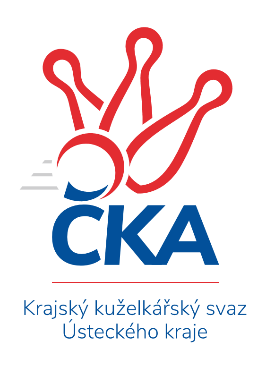 KRAJSKÝ PŘEBOR ÚSTECKÉHO KRAJE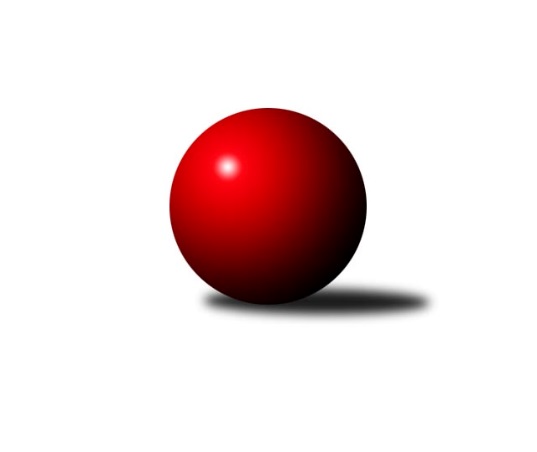 Č.5Ročník 2019/2020	19.10.2019Nejlepšího výkonu v tomto kole: 2613 dosáhlo družstvo: TJ Lokomotiva Ústí n. L. BVýsledky 5. kolaSouhrnný přehled výsledků:TJ Lokomotiva Žatec	- TJ Lokomotiva Ústí n. L. C	8:0	2464:2273	9.0:3.0	18.10.TJ Lokomotiva Ústí n. L. B	- Sokol Spořice	7.5:0.5	2613:2482	8.5:3.5	18.10.TJ VTŽ Chomutov B	- TJ Elektrárny Kadaň B	1:7	2437:2570	3.0:9.0	19.10.TJ Teplice Letná B	- ASK Lovosice	4:4	2514:2543	8.0:4.0	19.10.SKK Bílina	- KO Česká Kamenice	4:4	2402:2382	5.0:7.0	19.10.SK Verneřice	- TJ Slovan Vejprty	2:6	2355:2476	3.0:9.0	19.10.SKK Podbořany B	- Sokol Ústí n. L.	5:3	2455:2440	7.0:5.0	19.10.Tabulka družstev:	1.	ASK Lovosice	5	4	1	0	30.0 : 10.0 	37.0 : 23.0 	 2567	9	2.	SKK Podbořany B	5	4	0	1	22.5 : 17.5 	29.0 : 31.0 	 2456	8	3.	KO Česká Kamenice	5	3	1	1	25.0 : 15.0 	33.5 : 26.5 	 2471	7	4.	Sokol Ústí n. L.	5	3	0	2	23.5 : 16.5 	32.0 : 28.0 	 2460	6	5.	SK Verneřice	5	3	0	2	23.5 : 16.5 	29.5 : 30.5 	 2445	6	6.	TJ Lokomotiva Žatec	5	3	0	2	22.0 : 18.0 	33.5 : 26.5 	 2439	6	7.	SKK Bílina	5	2	1	2	24.0 : 16.0 	32.0 : 28.0 	 2383	5	8.	TJ Elektrárny Kadaň B	5	2	0	3	21.0 : 19.0 	31.0 : 29.0 	 2536	4	9.	TJ Lokomotiva Ústí n. L. B	5	2	0	3	17.5 : 22.5 	30.5 : 29.5 	 2467	4	10.	TJ Slovan Vejprty	5	2	0	3	17.0 : 23.0 	29.5 : 30.5 	 2413	4	11.	Sokol Spořice	5	2	0	3	14.5 : 25.5 	27.5 : 32.5 	 2428	4	12.	TJ Teplice Letná B	5	1	1	3	16.0 : 24.0 	29.5 : 30.5 	 2491	3	13.	TJ VTŽ Chomutov B	5	1	0	4	14.5 : 25.5 	25.0 : 35.0 	 2414	2	14.	TJ Lokomotiva Ústí n. L. C	5	1	0	4	9.0 : 31.0 	20.5 : 39.5 	 2266	2Podrobné výsledky kola:	 TJ Lokomotiva Žatec	2464	8:0	2273	TJ Lokomotiva Ústí n. L. C	Lubomír Ptáček	 	 201 	 196 		397 	 2:0 	 363 	 	176 	 187		Slavomír Suchý	Václav Tajbl st.	 	 203 	 227 		430 	 2:0 	 364 	 	186 	 178		Jitka Sottnerová	Jan Čermák	 	 191 	 209 		400 	 1:1 	 371 	 	201 	 170		Jaroslav Vorlický	Iveta Ptáčková	 	 196 	 214 		410 	 1:1 	 394 	 	209 	 185		Alexandr Moróc	Šárka Uhlíková	 	 197 	 201 		398 	 2:0 	 369 	 	178 	 191		Zdenek Ramajzl	Zdeněk Ptáček st.	 	 226 	 203 		429 	 1:1 	 412 	 	199 	 213		Zdeněk Raunerrozhodčí: Zdeněk Ptáček st.Nejlepší výkon utkání: 430 - Václav Tajbl st.	 TJ Lokomotiva Ústí n. L. B	2613	7.5:0.5	2482	Sokol Spořice	Lenka Chalupová	 	 224 	 222 		446 	 2:0 	 415 	 	202 	 213		Horst Schmiedl	Dalibor Dařílek	 	 213 	 197 		410 	 1:1 	 380 	 	177 	 203		Václav Kordulík	Jiří Šípek	 	 209 	 207 		416 	 1:1 	 407 	 	189 	 218		Jiří Wetzler	Josef Málek	 	 240 	 230 		470 	 2:0 	 416 	 	202 	 214		Milan Polcar	Eugen Škurla	 	 215 	 229 		444 	 1.5:0.5 	 437 	 	208 	 229		Štefan Kutěra	Filip Turtenwald	 	 214 	 213 		427 	 1:1 	 427 	 	228 	 199		Oldřich Lukšík st.rozhodčí: Ajm FrantišekNejlepší výkon utkání: 470 - Josef Málek	 TJ VTŽ Chomutov B	2437	1:7	2570	TJ Elektrárny Kadaň B	Jitka Váňová	 	 183 	 190 		373 	 0:2 	 426 	 	218 	 208		Robert Ambra	Pavel Vaníček	 	 204 	 212 		416 	 1:1 	 425 	 	197 	 228		Kateřina Ambrová	Lenka Nováková	 	 221 	 207 		428 	 2:0 	 385 	 	185 	 200		Nataša Feketi	Rudolf Tesařík	 	 194 	 202 		396 	 0:2 	 426 	 	205 	 221		Antonín Onderka	Milan Šmejkal	 	 195 	 208 		403 	 0:2 	 462 	 	224 	 238		Michal Dvořák	Viktor Žďárský	 	 213 	 208 		421 	 0:2 	 446 	 	231 	 215		Zdeněk Hošekrozhodčí: Milan ŠmejkalNejlepší výkon utkání: 462 - Michal Dvořák	 TJ Teplice Letná B	2514	4:4	2543	ASK Lovosice	David Bouša	 	 219 	 234 		453 	 1:1 	 449 	 	226 	 223		Ladislav Zalabák	Rudolf Březina	 	 193 	 209 		402 	 2:0 	 390 	 	190 	 200		Jaroslav Ondráček	Ladislav Čecháček	 	 210 	 223 		433 	 2:0 	 422 	 	204 	 218		Jaroslav Chot	Karel Bouša	 	 238 	 199 		437 	 1:1 	 419 	 	213 	 206		Anna Houdková	Tomáš Čecháček	 	 202 	 226 		428 	 1:1 	 460 	 	237 	 223		Jakub Hudec	Milan Hnilica	 	 195 	 166 		361 	 1:1 	 403 	 	188 	 215		Michal Bruthansrozhodčí: Eduard SkálaNejlepší výkon utkání: 460 - Jakub Hudec	 SKK Bílina	2402	4:4	2382	KO Česká Kamenice	Lukáš Uhlíř	 	 246 	 203 		449 	 2:0 	 366 	 	195 	 171		Jiří Malec	Martin Vích	 	 181 	 181 		362 	 0:2 	 407 	 	208 	 199		Karel Beran	Jiří Pavelka	 	 212 	 194 		406 	 1:1 	 387 	 	189 	 198		Miloš Martínek	Pavlína Černíková	 	 212 	 194 		406 	 1:1 	 408 	 	194 	 214		Karel Kühnel	Martin Čecho	 	 189 	 181 		370 	 0:2 	 389 	 	199 	 190		Vladislav Janda	Gerhard Schlögl	 	 205 	 204 		409 	 1:1 	 425 	 	228 	 197		Tomáš Malecrozhodčí: Martin VíchNejlepší výkon utkání: 449 - Lukáš Uhlíř	 SK Verneřice	2355	2:6	2476	TJ Slovan Vejprty	Ladislav Elis ml.	 	 202 	 222 		424 	 1:1 	 398 	 	203 	 195		Bohuslav Hoffman	Lukáš Zítka *1	 	 176 	 209 		385 	 1:1 	 399 	 	212 	 187		Zdeněk Verner	Ladislav Elis st.	 	 190 	 192 		382 	 0:2 	 440 	 	218 	 222		Michaela Šuterová	Miroslav Zítka	 	 189 	 160 		349 	 0:2 	 408 	 	208 	 200		Arnošt Werschall	Patrik Kukeně	 	 215 	 205 		420 	 1:1 	 395 	 	185 	 210		Miroslav Farkaš	Daniel Sekyra	 	 190 	 205 		395 	 0:2 	 436 	 	229 	 207		Josef Hudecrozhodčí: Milan Šelichastřídání: *1 od 51. hodu Pavlína SekyrováNejlepší výkon utkání: 440 - Michaela Šuterová	 SKK Podbořany B	2455	5:3	2440	Sokol Ústí n. L.	Marek Půta	 	 204 	 196 		400 	 1:1 	 401 	 	195 	 206		Petr Bílek	Vlastimil Heryšer *1	 	 173 	 198 		371 	 0:2 	 429 	 	218 	 211		Jindřich Wolf	Václav Šváb	 	 218 	 207 		425 	 2:0 	 382 	 	210 	 172		Petr Kunt st.	Bára Zemanová	 	 228 	 201 		429 	 2:0 	 417 	 	224 	 193		Milan Schoř	Kamil Ausbuher	 	 185 	 197 		382 	 0:2 	 403 	 	201 	 202		Petr Staněk	Radek Goldšmíd	 	 222 	 226 		448 	 2:0 	 408 	 	213 	 195		Petr Kunt ml.rozhodčí: Zdeněk Ausbuherstřídání: *1 od 51. hodu Tadeáš ZemanNejlepší výkon utkání: 448 - Radek GoldšmídPořadí jednotlivců:	jméno hráče	družstvo	celkem	plné	dorážka	chyby	poměr kuž.	Maximum	1.	Jakub Hudec 	ASK Lovosice	464.56	315.6	149.0	3.3	3/3	(491)	2.	Michal Dvořák 	TJ Elektrárny Kadaň B	446.50	299.3	147.3	5.9	4/4	(462)	3.	Zdeněk Hošek 	TJ Elektrárny Kadaň B	436.25	295.8	140.5	4.4	4/4	(459)	4.	Ladislav Zalabák 	ASK Lovosice	436.00	300.3	135.7	4.0	3/3	(452)	5.	Jaroslav Chot 	ASK Lovosice	432.78	300.0	132.8	5.6	3/3	(461)	6.	Patrik Kukeně 	SK Verneřice	431.00	287.6	143.4	3.1	2/2	(446)	7.	Václav Ajm 	TJ Lokomotiva Ústí n. L. B	430.33	287.7	142.7	4.3	3/4	(454)	8.	Petr Bílek 	Sokol Ústí n. L.	428.78	288.9	139.9	4.3	3/3	(486)	9.	Michal Bruthans 	ASK Lovosice	428.78	301.9	126.9	5.7	3/3	(457)	10.	Martin Budský 	TJ Slovan Vejprty	428.50	291.8	136.8	4.8	2/3	(450)	11.	Tomáš Malec 	KO Česká Kamenice	428.44	287.1	141.3	2.4	3/3	(436)	12.	Oldřich Lukšík  st.	Sokol Spořice	428.40	287.8	140.6	4.4	5/5	(488)	13.	David Bouša 	TJ Teplice Letná B	426.33	290.3	136.0	5.7	3/4	(461)	14.	Tomáš Čecháček 	TJ Teplice Letná B	426.13	287.0	139.1	4.8	4/4	(461)	15.	Eugen Škurla 	TJ Lokomotiva Ústí n. L. B	426.13	292.6	133.5	4.8	4/4	(465)	16.	Petr Kunt  ml.	Sokol Ústí n. L.	425.00	294.8	130.2	8.2	3/3	(474)	17.	Jindřich Wolf 	Sokol Ústí n. L.	423.11	299.2	123.9	8.9	3/3	(444)	18.	Kateřina Ambrová 	TJ Elektrárny Kadaň B	422.75	289.8	133.0	6.3	4/4	(447)	19.	Ondřej Šmíd 	TJ VTŽ Chomutov B	420.67	297.3	123.3	6.7	3/4	(434)	20.	Karel Kühnel 	KO Česká Kamenice	420.22	293.9	126.3	5.7	3/3	(436)	21.	Kamil Srkal 	SKK Podbořany B	419.75	292.0	127.8	5.8	2/2	(433)	22.	Robert Ambra 	TJ Elektrárny Kadaň B	419.50	292.8	126.8	8.0	4/4	(460)	23.	Antonín Onderka 	TJ Elektrárny Kadaň B	419.00	286.9	132.1	6.3	4/4	(435)	24.	Miroslav Vondra 	SKK Bílina	418.50	291.0	127.5	4.0	2/3	(432)	25.	Václav Tajbl  st.	TJ Lokomotiva Žatec	417.75	291.9	125.9	6.1	4/4	(451)	26.	Štefan Kutěra 	Sokol Spořice	417.60	290.2	127.4	7.0	5/5	(469)	27.	Michaela Šuterová 	TJ Slovan Vejprty	416.56	288.6	128.0	6.3	3/3	(440)	28.	Josef Jiřinský 	TJ Teplice Letná B	416.25	294.0	122.3	8.3	4/4	(449)	29.	Miloš Martínek 	KO Česká Kamenice	416.11	292.7	123.4	8.7	3/3	(442)	30.	Josef Málek 	TJ Lokomotiva Ústí n. L. B	415.25	291.0	124.3	4.4	4/4	(470)	31.	Viktor Žďárský 	TJ VTŽ Chomutov B	415.13	287.3	127.9	6.9	4/4	(480)	32.	Ladislav Čecháček 	TJ Teplice Letná B	414.67	287.3	127.3	9.0	3/4	(443)	33.	Josef Hudec 	TJ Slovan Vejprty	414.56	290.2	124.3	6.1	3/3	(436)	34.	Karel Beran 	KO Česká Kamenice	413.78	282.4	131.3	5.2	3/3	(454)	35.	Kamil Ausbuher 	SKK Podbořany B	413.13	289.3	123.9	5.5	2/2	(434)	36.	Radek Goldšmíd 	SKK Podbořany B	413.00	291.8	121.2	10.3	2/2	(448)	37.	Petr Staněk 	Sokol Ústí n. L.	412.89	288.6	124.3	6.0	3/3	(432)	38.	Bára Zemanová 	SKK Podbořany B	412.75	295.1	117.6	9.5	2/2	(456)	39.	Zdeněk Ptáček  st.	TJ Lokomotiva Žatec	412.25	289.1	123.1	4.6	4/4	(481)	40.	Gerhard Schlögl 	SKK Bílina	411.50	279.3	132.3	9.8	2/3	(435)	41.	Zdeněk Rauner 	TJ Lokomotiva Ústí n. L. C	411.50	291.3	120.3	10.4	4/4	(467)	42.	Jaroslav Ondráček 	ASK Lovosice	410.67	293.1	117.6	6.6	3/3	(458)	43.	Karel Bouša 	TJ Teplice Letná B	410.50	292.2	118.3	7.2	3/4	(437)	44.	Zdeněk Vítr 	SKK Bílina	410.00	277.5	132.5	7.5	2/3	(428)	45.	Rudolf Březina 	TJ Teplice Letná B	409.75	290.5	119.3	7.9	4/4	(433)	46.	Lukáš Zítka 	SK Verneřice	407.83	278.7	129.2	7.3	2/2	(415)	47.	Daniel Sekyra 	SK Verneřice	407.50	287.3	120.3	5.5	2/2	(436)	48.	Miroslav Farkaš 	TJ Slovan Vejprty	407.00	298.0	109.0	10.5	2/3	(419)	49.	Miroslav Zítka 	SK Verneřice	405.13	286.3	118.9	7.1	2/2	(427)	50.	Petr Šmelhaus 	KO Česká Kamenice	403.83	283.5	120.3	7.5	2/3	(427)	51.	Jiří Šípek 	TJ Lokomotiva Ústí n. L. B	403.75	278.9	124.9	7.8	4/4	(464)	52.	Arnošt Werschall 	TJ Slovan Vejprty	403.33	282.6	120.8	7.9	3/3	(444)	53.	Horst Schmiedl 	Sokol Spořice	403.20	288.8	114.4	8.8	5/5	(430)	54.	Lubomír Ptáček 	TJ Lokomotiva Žatec	402.88	285.4	117.5	6.4	4/4	(429)	55.	Martin Vích 	SKK Bílina	401.33	283.5	117.8	6.3	3/3	(427)	56.	Milan Polcar 	Sokol Spořice	400.40	277.2	123.2	5.2	5/5	(416)	57.	Milan Schoř 	Sokol Ústí n. L.	400.00	281.5	118.5	10.0	2/3	(417)	58.	Martin Čecho 	SKK Bílina	399.83	273.8	126.0	6.5	2/3	(416)	59.	Iveta Ptáčková 	TJ Lokomotiva Žatec	398.63	280.5	118.1	8.4	4/4	(425)	60.	Václav Šváb 	SKK Podbořany B	398.33	276.0	122.3	6.0	2/2	(425)	61.	Anna Houdková 	ASK Lovosice	398.33	276.2	122.2	9.3	3/3	(424)	62.	Pavel Bidmon 	TJ Elektrárny Kadaň B	398.00	293.0	105.0	9.7	3/4	(416)	63.	Ladislav Elis  ml.	SK Verneřice	397.88	278.9	119.0	8.8	2/2	(424)	64.	Milan Hnilica 	TJ Teplice Letná B	397.75	289.0	108.8	12.3	4/4	(420)	65.	Pavlína Sekyrová 	SK Verneřice	396.00	290.5	105.5	14.5	2/2	(411)	66.	Zdeněk Verner 	TJ Slovan Vejprty	395.33	269.6	125.8	6.3	3/3	(407)	67.	Jiří Pavelka 	SKK Bílina	394.17	279.8	114.3	8.7	3/3	(406)	68.	Pavlína Černíková 	SKK Bílina	394.00	290.0	104.0	10.0	2/3	(432)	69.	Jiří Malec 	KO Česká Kamenice	393.78	275.4	118.3	8.2	3/3	(420)	70.	Šárka Uhlíková 	TJ Lokomotiva Žatec	392.63	274.3	118.4	9.4	4/4	(427)	71.	Dalibor Dařílek 	TJ Lokomotiva Ústí n. L. B	390.00	293.0	97.0	14.3	3/4	(446)	72.	Petr Kuneš 	Sokol Ústí n. L.	389.33	279.7	109.7	12.5	2/3	(402)	73.	Václav Kordulík 	Sokol Spořice	386.00	278.2	107.8	11.8	5/5	(448)	74.	Josef Šíma 	SKK Bílina	383.00	275.3	107.7	8.3	3/3	(398)	75.	Rudolf Tesařík 	TJ VTŽ Chomutov B	381.67	282.3	99.3	12.0	3/4	(396)	76.	Milan Šmejkal 	TJ VTŽ Chomutov B	379.33	277.7	101.7	12.0	3/4	(403)	77.	Petr Kunt  st.	Sokol Ústí n. L.	375.83	278.5	97.3	12.3	3/3	(382)	78.	Jitka Šálková 	SKK Bílina	375.50	278.0	97.5	13.0	2/3	(414)	79.	Bohuslav Hoffman 	TJ Slovan Vejprty	375.33	276.7	98.7	15.7	3/3	(398)	80.	Zdenek Ramajzl 	TJ Lokomotiva Ústí n. L. C	375.13	277.5	97.6	15.0	4/4	(413)	81.	Jaroslav Vorlický 	TJ Lokomotiva Ústí n. L. C	370.50	263.0	107.5	11.5	4/4	(393)	82.	Slavomír Suchý 	TJ Lokomotiva Ústí n. L. C	361.33	277.0	84.3	13.3	3/4	(392)		Petr Fabian 	TJ Lokomotiva Ústí n. L. B	443.00	300.0	143.0	4.0	1/4	(443)		Jiří Jarolím 	TJ Lokomotiva Žatec	437.50	297.0	140.5	4.0	2/4	(444)		Lukáš Uhlíř 	SKK Bílina	433.67	296.3	137.3	4.7	1/3	(449)		Zbyněk Vytiska 	TJ VTŽ Chomutov B	433.00	298.5	134.5	3.5	2/4	(464)		Tadeáš Zeman 	SKK Podbořany B	427.00	276.0	151.0	4.0	1/2	(427)		Vlastimil Heryšer 	SKK Podbořany B	426.00	300.5	125.5	11.0	1/2	(458)		Jitka Jindrová 	Sokol Spořice	425.00	283.0	142.0	6.0	1/5	(425)		Jiří Kartus 	SKK Podbořany B	420.00	291.5	128.5	4.5	1/2	(427)		Lenka Chalupová 	TJ Lokomotiva Ústí n. L. B	420.00	293.0	127.0	10.5	2/4	(446)		Pavel Nocar  ml.	TJ Elektrárny Kadaň B	420.00	306.0	114.0	10.0	1/4	(420)		Lenka Nováková 	TJ VTŽ Chomutov B	417.50	297.0	120.5	7.3	2/4	(432)		Pavel Vaníček 	TJ VTŽ Chomutov B	416.00	288.0	128.0	6.0	2/4	(416)		Filip Turtenwald 	TJ Lokomotiva Ústí n. L. B	415.50	290.5	125.0	6.0	2/4	(427)		Alexandr Moróc 	TJ Lokomotiva Ústí n. L. C	415.00	293.5	121.5	12.5	2/4	(436)		Filip Prokeš 	TJ VTŽ Chomutov B	410.50	284.0	126.5	8.0	2/4	(441)		Milan Jaworek 	TJ Lokomotiva Ústí n. L. B	410.50	295.5	115.0	7.5	2/4	(417)		Květuše Strachoňová 	TJ Lokomotiva Ústí n. L. C	406.00	282.0	124.0	9.0	1/4	(406)		Jan Čermák 	TJ Lokomotiva Žatec	400.00	277.0	123.0	10.0	1/4	(400)		Marek Půta 	SKK Podbořany B	400.00	286.0	114.0	3.0	1/2	(400)		Zdeněk Ausbuher 	SKK Podbořany B	398.00	286.0	112.0	12.0	1/2	(398)		Stanislav Novák 	TJ VTŽ Chomutov B	397.00	273.0	124.0	8.0	1/4	(397)		Marcela Bořutová 	TJ Lokomotiva Ústí n. L. C	396.75	279.0	117.8	8.0	2/4	(403)		Tomáš Kocman 	TJ Lokomotiva Ústí n. L. C	395.50	287.5	108.0	7.5	2/4	(410)		Miloš Maňour 	ASK Lovosice	394.67	281.7	113.0	9.3	1/3	(406)		Dančo Bosilkov 	TJ VTŽ Chomutov B	394.00	266.0	128.0	5.0	1/4	(394)		Ladislav Elis  st.	SK Verneřice	394.00	281.0	113.0	9.0	1/2	(406)		Zdeněk Ptáček  ml.	TJ Lokomotiva Žatec	392.00	285.5	106.5	10.0	2/4	(396)		Jiří Wetzler 	Sokol Spořice	390.50	267.5	123.0	8.5	2/5	(407)		Nataša Feketi 	TJ Elektrárny Kadaň B	389.50	282.5	107.0	13.5	2/4	(394)		Vladislav Janda 	KO Česká Kamenice	389.00	287.0	102.0	14.0	1/3	(389)		Zdeněk Novák 	TJ VTŽ Chomutov B	385.00	280.0	105.0	11.0	1/4	(385)		Petr Andres 	Sokol Spořice	383.00	267.0	116.0	9.0	1/5	(383)		Ladislav Mandinec 	SKK Podbořany B	379.00	266.0	113.0	14.0	1/2	(379)		Jitka Váňová 	TJ VTŽ Chomutov B	373.00	286.0	87.0	12.0	1/4	(373)		Miroslav Lazarčik 	Sokol Spořice	372.00	270.0	102.0	16.0	1/5	(372)		Daniel Žemlička 	SK Verneřice	369.00	271.0	98.0	15.0	1/2	(369)		Arnošt Filo 	TJ VTŽ Chomutov B	360.00	262.0	98.0	14.0	1/4	(360)		Jitka Sottnerová 	TJ Lokomotiva Ústí n. L. C	360.00	263.5	96.5	11.5	2/4	(364)		Barbora Jarkovská 	TJ Lokomotiva Ústí n. L. C	333.00	247.0	86.0	19.0	1/4	(333)		Josef Malár 	TJ Slovan Vejprty	330.00	259.0	71.0	22.0	1/3	(330)		Eliška Holakovská 	TJ Lokomotiva Ústí n. L. C	301.00	221.0	80.0	18.0	1/4	(301)Sportovně technické informace:Starty náhradníků:registrační číslo	jméno a příjmení 	datum startu 	družstvo	číslo startu24957	Jan Čermák	18.10.2019	TJ Lokomotiva Žatec	1x
Hráči dopsaní na soupisku:registrační číslo	jméno a příjmení 	datum startu 	družstvo	13250	Jitka Váňová	19.10.2019	TJ VTŽ Chomutov B	Program dalšího kola:6. kolo25.10.2019	pá	17:00	TJ Lokomotiva Ústí n. L. B - TJ Lokomotiva Ústí n. L. C	25.10.2019	pá	17:00	TJ Teplice Letná B - SK Verneřice	26.10.2019	so	9:00	TJ Elektrárny Kadaň B - ASK Lovosice	26.10.2019	so	9:00	Sokol Spořice - KO Česká Kamenice	26.10.2019	so	9:00	TJ VTŽ Chomutov B - Sokol Ústí n. L.	26.10.2019	so	9:00	TJ Lokomotiva Žatec - TJ Slovan Vejprty	26.10.2019	so	9:00	SKK Bílina - SKK Podbořany B	Nejlepší šestka kola - absolutněNejlepší šestka kola - absolutněNejlepší šestka kola - absolutněNejlepší šestka kola - absolutněNejlepší šestka kola - dle průměru kuželenNejlepší šestka kola - dle průměru kuželenNejlepší šestka kola - dle průměru kuželenNejlepší šestka kola - dle průměru kuželenNejlepší šestka kola - dle průměru kuželenPočetJménoNázev týmuVýkonPočetJménoNázev týmuPrůměr (%)Výkon1xJosef MálekLok. Ústí n/L. B4701xLukáš UhlířBílina112.924492xMichal DvořákEl. Kadaň B4621xJosef MálekLok. Ústí n/L. B110.14704xJakub HudecLovosice4601xMichaela ŠuterováVejprty109.144401xDavid BoušaTeplice B4532xMichal DvořákEl. Kadaň B109.114621xLadislav ZalabákLovosice4491xJosef HudecVejprty108.154361xLukáš UhlířBílina4491xRadek GoldšmídPodbořany B107.98448